ÍndicePáginaINFORMACIÓN  GENERALListas anexas al Boletín de Explotación de la UIT: Nota de la TSB		3Aprobación de Recomendaciones UIT-T		4Servicio telefónico:Dinamarca (Danish Energy Agency, Copenhague)		5Egipto (National Telecommunication Regulatory Authority (NTRA), Giza)		6Kiribati (Communications Commission of Kiribati (CCK), Betio, Tarawa)		6Malta (Malta Communications Authority (MCA), Floriana)		9Swazilandia (Swaziland Communications Commission, Mbabane)		10Restricciones de servicio		11Comunicaciones por intermediario (Call-Back) y procedimientos alternativos de llamada (Res. 21 Rev. PP-2006)		11ENMIENDAS  A  LAS  PUBLICACIONES  DE  SERVICIONomenclátor de las estaciones costeras y de las estaciones que efectúan servicios especiales
(Lista IV)		12Nomenclátor de las estaciones de barco y de las asignaciones a identidades del servicio móvil
marítimo (Lista V)		25Lista de números de identificación de expedidor de la tarjeta  con cargo a cuenta para
telecomunicaciones internacionales		25Indicativos de red para el servicio móvil (MNC) del plan de identificación internacional para redes 
públicas y suscripciones 		26Lista de códigos de puntos de señalización internacional (ISPC)		27Plan de numeración nacional		28*	Estas fechas conciernen únicamente a la versión inglesa.INFORMACIÓN  GENERALListas anexas al Boletín de Explotación de la UITNota de la TSBA.	Las listas siguientes han sido publicadas por la TSB o la BR como anexos al Boletín de Explotación (BE) de la UIT:BE N.o1125	Lista de códigos de zona/red de señalización (SANC) (Complemento de la Recomendación UIT-T Q.708 (03/99)) (Situación al 1 de junio de 2017)1125	Lista de indicativos de país para el servicio móvil de radiocomunicación con concentración de enlaces terrenales (Complemento de la Recomendación UIT-T E.218 (05/2004)) (Situación al 1 de junio de 2017)1117	Lista de indicativos de país o zona geográfica para el servicio móvil (Complemento de la Recomendación UIT-T E.212 (09/2016)) (Situación al 1 de febrero de 2017)1114	Lista de indicativos de país de la Recomendación UIT-T E.164 asignados (Complemento de la Recomendación UIT-T E.164 (11/2010)) (Situación al 15 de diciembre de 2016)1111	Indicativos de red para el servicio móvil (MNC) del plan de identificación internacional para redes públicas y suscripciones (Según la Recomendación UIT-T E.212 (09/2016)) (Situación al 1 de noviembre de 2016)1109	Lista de códigos de puntos de señalización internacional (ISPC) (Según la Recomendación UIT-T Q.708 (03/99)) (Situación al 1 de octobre de 2016)1096	Hora Legal 20161088	Lista de números de identificación de expedidor de la tarjeta con cargo a cuenta para telecomunicaciones internacionales (Según la Recomendación UIT-T E.118 (05/2006)) (Situación al 15 de noviembre de 2015)1060	Lista de códigos de operador de la UIT (Según la Recomendación UIT-T M.1400 (03/2013) (Situación al 15 de septiembre de 2014)1055	Estado de las radiocomunicaciones entre estaciones de aficionado de países distintos (De conformidad con la disposición facultativa N.o 25.1 del Reglamento de Radiocomunicaciones) y Forma de los distintivos de llamada asignados por cada Administración a sus estaciones de aficionado y a sus estaciones experimentales (Situación al 1 de julio de 2014)1015	Indicativos/números de acceso a las redes móviles (Según la Recomendación UIT-T E.164 (11/2010)) (Situación al 1 de noviembre de 2012)1002	Lista de indicativos de país o de zona geográfica para facilidades no normalizadas de los servicios telemáticos (Complemento de la Recomendación UIT-T T.35 (02/2000)) (Situación al 15 de abril de 2012)1001	Lista de las autoridades nacionales, encargadas de asignar los códigos de proveedor de terminal UIT-T T.35 (Situación al 1 de abril de 2012)1000	Restricciones de servicio (Lista recapitulativa de las restricciones de servicio en vigor relativas a la explotación de las telecomunicaciones) (Situación al 15 de marzo de 2012)994	Procedimientos de marcación (Prefijo internacional, prefijo (interurbano) nacional y número nacional (significativo)) (Según la Recomendación UIT-T E.164 (11/2010)) (Situación al 15 de diciembre de 2011)991	Comunicaciones por intermediaro (Call-Back) y procedimientos alternativos de llamada (Res. 21 Rev. PP.2006)980	Lista de indicadores de destino de telegramas (Según la Recomendación UIT-T F.32 (10/1995)) (Situación al 15 de mayo de 2011)978	Lista de Códigos Télex de Destino (CTD) y Códigos de Identificación de Red Télex (CIRT) (Complemento de las Recomendaciones UIT-T F.69 (06/1994) y F.68(11/1988)) (Situación al 15 de abril de 2011)977	Lista de códigos de identificación de red de datos (CIRD) (Según la Recomendación UIT-T X.121 (10/2000)) (Situación al 1 de abril de 2011)976	Lista de indicativos de país o zona geográfica para datos (Complemento de la Recomendación 
UIT-T X.121) (10/2000)) (Situación al 15 de marzo de 2011)974	Lista de nombres de dominio de gestión de administración (DGAD) (De conformidad con las Recomendaciones UIT-T de las series F.400 y X.400) (Situación al 15 de febrero de 2011)955	Diferentes tonos utilizados en las redes nacionales (Según la Recomendación UIT-T E.180 (03/98)) (Situación al 1 de mayo de 2010)669	Grupos de códigos de cinco letras para uso del servicio público internacional de telegramas (Según la Recomendación UIT-T F.1 (03/1998))B.	Pueden consultarse en línea las listas siguientes en el sitio de la web de la UIT-T:Aprobación de Recomendaciones UIT-TPor la Circular TSB 31 del 20 de junio de 2017, se anunció la aprobación de las Recomendaciones UIT-T siguientes, de conformidad con el procedimiento definido en la Resolución 1:– ITU-T K.44 (05/2017): Pruebas de inmunidad de los equipos de telecomunicaciones expuestos a las sobretensiones y sobrecorrientes – Recomendación básica– ITU-T L.1315 (05/2017): Términos y tendencias de normalización en materia de eficiencia energéticaServicio telefónico
(Recomendación UIT-T E.164)url: www.itu.int/itu-t/inr/nnpDinamarca (indicativo de país +45)Comunicación del 30.VI.2017:La Danish Energy Agency, Copenhague, anuncia las siguientes actualizaciones del plan nacional de numeración de Dinamarca:•	asignación – Servicios de comunicaciones M2M•	asignación – Servicios de comunicaciones móviles•	asignación – Servicios de comunicaciones fijas•	supresión – Servicios de comunicaciones fijasContacto:	Danish Energy Agency
Amaliegade 44
1256 COPENHAGEN K
Denmark
Tel:	+45 33 92 67 00 
Fax:	+45 33 11 47 43
E-mail:	ens@ens.dk 
URL:	www.ens.dk Egipto (indicativo de país +20)Comunicación del 19.VI.2017:La National Telecommunication Regulatory Authority (NTRA), Giza, anuncia la siguiente actualización del Plan Nacional de Numeración para Egipto:•	asignación de series de numeración:Contacto:	Ms Yasmina Alaa
	Manager, numbering management
	National Telecommunication Regulatory Authority (NTRA)
	Smart Village, Building No. 4
	Alex Desert Road, Kilo 28 
	6th of October Governorate
	CAIRO
	Egypt
	Tel: 	+20 2 3534 4239
	Fax: 	+20 2 3534 4155
	E-mail:	yasminaa@tra.gov.eg
	URL: 	www.ntra.gov.egKiribati (indicativo de país +686)Comunicación del 27.VI.2017:La Communications Commission of Kiribati (CCK), Betio, Tarawa, anuncia la actualización del Plan Nacional de Numeración de Kiribati.Cuadro  Descripción del cambio de número del plan de numeración 
nacional UIT-T E.164 para el indicativo de país 686: KiribatiInformación adicional para el plan de numeración fija de las islas remotas Gilbert: los números 31XXX – 49XXX cambiarán por 75300000 – 75300999, como se indica en el cuadro anterior.Código corto:Contacto:	Sr. Itaaka Tebaka
Manager Engineering
Communications Commission of Kiribati (CCK)
P.O. Box 529
BETIO, TARAWA 
Kiribati
Tel: 	+686 25488; Cell: +686 73004920
E-mail: 	itaaka.tebaka@cck.ki 
URL: 	www.cck.kiMalta (indicativo de país +356)Comunicación del 20.VI.2017:La Malta Communications Authority (MCA), Floriana, anuncia una actualización del plan de numeración nacional (NNP) de Malta. Las principales series de números son:Se ruega a las administraciones y empresas de explotación reconocidas (EER) que proporcionen inmediatamente acceso a estas series de números. Asimismo, el plan nacional de numeración se actualiza en tiempo real y está disponible en el sitio web de MCA en el siguiente enlace:http://www.mca.org.mt/regulatory/numbering/numbering-plansContacto:	Deborah Pisani / Claude Azzopardi
Malta Communications Authority (MCA)
Valletta Waterfront
Pinto Wharf
Floriana FRN1913
Malta
Tel:	+356 2133 6840 
E-mail:	numbering@mca.org.mt 
URL:	www.mca.org.mtSwazilandia (indicativo de país +268)Comunicacinón del 20.VI.2017 y 5.VII.2017:La Swaziland Communications Commission, Mbabane, anuncia la introducción de nuevos recursos de numeración en el plan nacional de numeración de Swazilandia:Contacto:	Thulani Fakudze
	General Manager Technical Services
	Swaziland Communications Commission
	P.O. Box 7811
	MBABANE, H100
	Swaziland
	Tel:	+268 24067000
	E-mail:	thulani.fakudze@sccom.org.sz
	URL:	www.sccom.org.szRestricciones de servicioVéase URL: www.itu.int/pub/T-SP-SR.1-2012Comunicaciones por intermediario (Call-Back)
y procedimientos alternativos de llamada (Res. 21 Rev. PP-2006)Lista disponible en el sitio web de la UIT: www.itu.int/pub/T-SP-PP.RES.21-2011/ENMIENDAS  A  LAS  PUBLICACIONES  DE  SERVICIOAbreviaturas utilizadasNomenclátor de las estaciones costeras y de las estaciones 
que efectúan servicios especiales
(Lista IV)

Edición de 2015 (Enmienda N.o 3)*BEL	BelgiumNote A		LIRA	Accounting authority: Ministère de la Défense, Forces Armées belges, Services Radiomaritimes, Graaf Jansdijk 1, 8380 Zeebrugge (Belgium).	TF:		+32 59 255493
	FAX:	+32 59 255467(Enmienda N.o 4)GRC	GreeceNotes	CES-CP		LIRCS1	Land earth station (or CES - Coast earth station) operated by the Hellenic Telecommunications Organization as part of the Inmarsat Fleet 77/55/33 systems covering the Indian Ocean Region and the Atlantic Ocean-East Region.CS2	Accounting authority: Satellite and Maritime Telecommunications S.A. (Otesat-Maritel), 8 Aegaleo Str., GR 185-45 Piraeus (Greece).CS3	Fleet 77/55/33.CS4	Inmarsat-C: Land earth station Burum operated by Inmarsat/Stratos.	Accounting Authority: Satellite and Maritime Telecommunications S.A. (Otesat-Maritel), 8 Aegaleo Str., GR 185-45 Piraeus (Greece).CS5	Charge band details: Please check latest tariffs and zones, applicable by Hellenic Telecommunications Organization and Otesat-Maritel.Notes	AAIC		LIRA	Accounting authority: Hellenic Telecommunications Organization S.A. (OTE), 99, Kifissias avenue, GR-151-24 Maroussi Athens (Greece).B	Radiotelegrams: Supplemented by communication category G or H below.G	Radiotelex calls (minimum 1 min: Coast station and landline charge is applicable).H	Radiotelephone callsa)	Manual operation (minimum 1 min.: Coast station and landline charge is applicable).b)	Automatic operation (minimum 1 min.: Coast station and landline charge is applicable).(Enmienda N.o 5)SNG	SingaporeNotes	CES-CP		LIRCS1	Coast earth station operated by the Infocomm Media Development Authority of Singapore (IMDA) as part of the Inmarsat system covering the Pacific, Atlantic and Indian Ocean Regions.CS2	Inmarsat–C/Mini-C	Charges applicable in the maritime mobile-satellite service via Burum coast earth station.1.	Telex and fax	a)	Mobile-to-shore	b)	Mobile-to-mobile2.	PSDN (mobile-to-shore)	a)	Singapore:  0.17 SDR/256 bits.	b)	Other countries: 0.18 SDR/256 bits. 3.	CPLUS charges	a)	Shore-to-mobile		–	Messaging: 0.16 SDR/256 bits.
–	SafetyNET: 0.09 SDR/256 bits.
–	FleetNET: 0.42 SDR/256 bits.
–	Polling with text: 0.42 SDR/256 bits.
–	Polling without text: 0.21 SDR/poll.	b)	Mobile-to-shore (charged to mobile)		Data reporting: 0.032 SDR/packet (landline charges applicable to automatic delivery).CS3	Inmarsat–Fleet F77 (Charging duration is per block of 15 seconds) and Fleet F77 (ISDN) (per 10 seconds)Charges applicable in the maritime mobile-satellite service via Burum and Perth coast earth stations.a)	Shore to Mobileb)	Mobile-to-shoreFleet F77 (MPDS): 7.56 SDR/Mbit. (MPDS service will cease with effect from 31st December 2017)c)	Mobile-to-mobile	_______________	*	See note CS14.CS4	Inmarsat–Fleet F55 (Charging duration is per block of 15 seconds) and Fleet F55 (ISDN) (per 10 seconds)	Charges applicable in the maritime mobile-satellite service via Burum and Perth coast earth stations.a)	Shore to Mobileb)	Mobile-to-shoreFleet F55 (MPDS): 7.56 SDR/Mbit (MPDS service will cease with effect from 31st December 2017)c)	Mobile-to-mobile	_______________	*	See note CS14.CS5	Inmarsat–Fleet F33 (Charging duration is per block of 15 seconds)  	Charges applicable in the maritime mobile-satellite service via Burum and Perth coast earth stations.a)	Shore to Mobileb)	Mobile-to-shoreFleet F33 (MPDS): 7.56 SDR/Mbit (MPDS service will cease with effect from 31st December 2017)c)	Mobile-to-mobile	_______________	*	See note CS14.CS6	Inmarsat–BGAN (Charging duration is per block of 15 seconds) 	Charges applicable in the maritime mobile-satellite service via INMARSAT.a)	Shore-to-mobileb)	Mobile-to-shoreCS7	Inmarsat–FleetBroadband (Charging duration is per block of 15 seconds) 	Charges applicable in the maritime mobile-satellite service via INMARSAT.a)	Shore-to-mobileb)	Mobile-to-shoreCS8	Inmarsat–Fleet One (Charging duration is per block of 15 seconds)	Charges applicable in the maritime mobile-satellite service via INMARSAT.a)	Shore-to-mobileb)	Mobile-to-shore	Fleet One Notes:1.	Services not supported on Fleet One:	–	Streaming IP	–	Multi Voice	–	ISDN2. 	Fleet One Global SIMs cannot be mixed with Fleet One Coastal SIMs.3.	Vessels provisioned on Fleet One SIMs:	–	must have a Maritime Mobile Security Identity (MMSI) (provided upon provisioning),	–	must receive the service using an Inmarsat type approved Fleet One Satellite Terminal, and	–	must not be Floating, Fixed Platform or Rig.4.	Fleet One Global is a single SIM plan, available for all vessels operating globally.CS9	Inmarsat–Isatphone Pro (Charging duration is per block of 15 seconds)  	Charges applicable in the maritime mobile-satellite service via INMARSAT.	a)	Shore-to-mobileb)	Mobile-to-shoreCS10	Iridium Plan (Charging duration is per block of 20 seconds) 	Charges applicable in the maritime mobile-satellite service via Iridium.a)	Shore-to-mobileb)	Mobile-to-shoreCS11	Iridium Open Port (Charging duration is per block of 20 seconds)	Charges applicable in the maritime mobile-satellite service via Iridium.a)	Shore-to-mobileb)	Mobile-to-shoreCS12	Global Express (Charging duration is per block of 15 seconds)	Charges applicable in the maritime mobile-satellite service via IOR SAS – Fucino, Italy and Nemea, Greece; AOR SAS – Winnipeg, Canada, Lino Lakes, Minnesota, USA; 	POR SAS – Warkworth and Auckand, New Zealand	a)	Shore-to-mobileb)	Mobile-to-shoreCS13	Composition of destination zonesVoice for GX/FX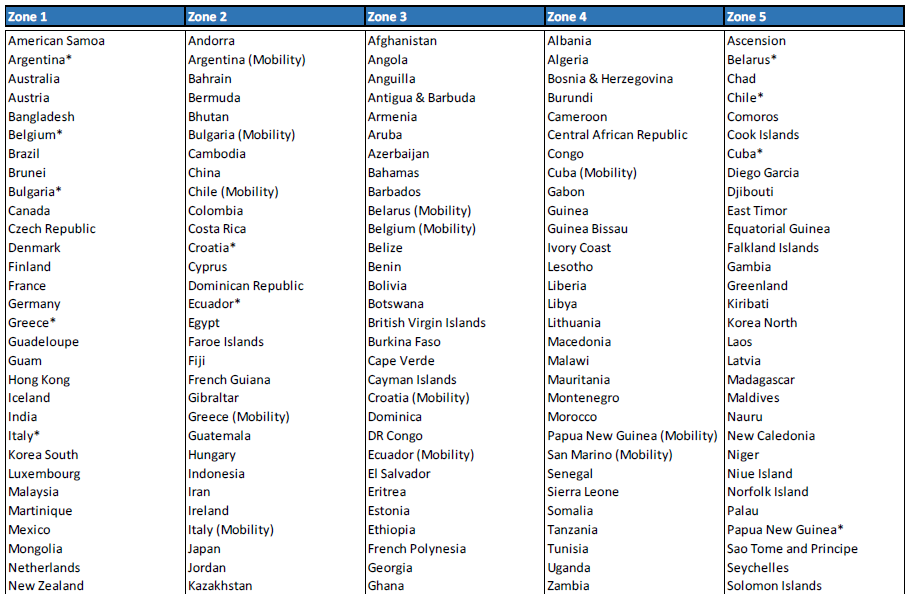 CS14	Peak and off peak hours	Inmarsat–Fleet (voice only)CS15	Inmarsat-C/Fleet77/Fleet33/FleetBroadband/Fleet One/Isatphone Pro/Iridium Legacy/Iridium Open Port.(Enmienda N.o 6)VTN	Viet NamNote	CS1		LIRCS1	Charges applicable in the maritime mobile-satellite service via HAIPHONG coast earth station.	Access code Inmarsat–C: 330.Notes	AAIC	 LIRA	Accounting authority: Viet Nam Maritime Communication and Electronics Company of Socialist Republic of Viet Nam (Viet Nam).H	Radiotelephone calls (minimum 1 min.)a)	Foreign ship to all destinations: 1.38 SDR/min.b)	Vietnamese ship to:	Method of charging: 2 min. + 1, the fraction with less than 1 min., the last min., is rounded up to 1 min.L	Value-added services:1.	Radio message: 0.047 SDR/letter, increment per 7 letters + 1.2.	Inmarsat–C message:	a)	fixed device to mobile unit: 0.207 SDR/block (= 256 bits), increment per 7 blocks + 1;	b)	mobile unit to fixed device: 1.113 SDR/message.3.	Weather forecast on request: 0.636 SDR/forecast.Nomenclátor de las estaciones de barco y de las asignaciones
a identidades del servicio móvil marítimo
(Lista V)
Edición de 2017

Sección VIREPDZ14		ALGERIE TELECOM SATELLITE, Cyber Parc Sidi Abdallah, 		Immeuble Multilocataire, Rahmania, Zeralda, Alger, Algérie.		Tel.: +213 (0) 23 202 155, Tlx: +213 (0) 23 202 229, E-Mail: inmarsat@ats.dz 		Persona de contacto: Mr Benabdelouahad Mohamed Anouar,		Président Directeur Général.Lista de números de identificación de expedidor de la tarjeta 
con cargo a cuenta para telecomunicaciones internacionales 
(Según la Recomendación UIT-T E.118 (05/2006))
(Situación al 15 de noviembre de 2015)(Anexo al Boletín de Explotación de la UIT N.° 1088 – 15.XI.2015)
(Enmienda No 24) Estados Unidos   ADDLista de códigos de puntos de señalización internacional (ISPC)
(Según la Recomendación UIT-T Q.708 (03/1999))
(Situación al 1 de octubre de 2016)(Anexo al Boletín de Explotación de la UIT No. 1109 - 1.X.2016)
(Enmienda No. 17)____________ISPC:	International Signalling Point Codes.	Codes de points sémaphores internationaux (CPSI).	Códigos de puntos de señalización internacional (CPSI).Plan de numeración nacional
(Según la Recomendación UIT-T E. 129 (01/2013))Web:www.itu.int/itu-t/inr/nnp/index.htmlSe solicita a las Administraciones que comuniquen a la UIT los cambios efectuados en sus planes de numeración nacional o que faciliten información sobre las páginas web consagradas a su respectivo plan de numeración nacional, así como los datos de las personas de contacto. Dicha información, de consulta gratuita para todas las Administraciones/EER y todos los proveedores de servicios, se incorporará en la página web del UIT-T.Además, se invita amablemente a las Administraciones a que, en sus páginas web sobre planes de numeración nacional o al enviar la información a UIT/TSB (e-mail: tsbtson@itu.int), utilicen el formato descrito en la Recomendación UIT-T E.129. Se recuerda, por otra parte, a las Administraciones que deberán asumir la responsabilidad de la oportuna puesta al día de su información.El 15.VI.2017, ha actualizado sus planes de numeración nacional de los siguientes países/zonas geográficas en el sitio web:Boletín de Explotación de la UIT
www.itu.int/itu-t/bulletinBoletín de Explotación de la UIT
www.itu.int/itu-t/bulletinBoletín de Explotación de la UIT
www.itu.int/itu-t/bulletinBoletín de Explotación de la UIT
www.itu.int/itu-t/bulletinN.o 112815.VII.2017(Informaciones recibidas hasta el 30 de junio de 2017) 	ISSN 1564-5231 (En línea internet)(Informaciones recibidas hasta el 30 de junio de 2017) 	ISSN 1564-5231 (En línea internet)Place des Nations CH-1211 
Genève 20 ( Suiza) 
Tel: 	+41 22 730 5111 E-mail:	itumail@itu.intPlace des Nations CH-1211 
Genève 20 ( Suiza) 
Tel: 	+41 22 730 5111 E-mail:	itumail@itu.intOficina de la Normalización de las Telecomunicaciones (TSB)
Tel:	+41 22 730 5211
Fax:	+41 22 730 5853
E-mail:	tsbmail@itu.int / tsbtson@itu.intOficina de Radiocomunicaciones (BR)
Tel:	+41 22 730 5560
Fax:	+41 22 730 5785
E-mail:	brmail@itu.intFechas de publicación de los próximos Boletines de Explotación*Fechas de publicación de los próximos Boletines de Explotación*Incluidas las informaciones recibidas hasta el:11291.VIII.201717.VII.2017113015.VIII.20171.VIII.201711311.IX.201716.VIII.2017113215.IX.20171.IX.201711331.X.201715.IX.2017113415.X.201729.IX.201711351.XI.201716.X.2017113615.XI.201731.X.201711371.XII.201715.XI.2017113815.XII.20171.XII.2017Lista de códigos de operador de la UIT (Rec. UIT-T M.1400 (03/2013))www.itu.int/ITU-T/inr/icc/index.htmlCuadro Burofax (Rec. UIT-T F.170)www.itu.int/ITU-T/inr/bureaufax/index.htmlLista de empresas de explotación reconocidas (EER)www.itu.int/ITU-T/inr/roa/index.htmlProveedorSerie de numeraciónFecha de asignaciónSimService A/S37100125ijkl22.VI.2017ProveedorSerie de numeraciónFecha de asignaciónTelenor A/S344defgh, 4740efgh, 4741efgh, 4742efgh, 4743efgh y 4744efgh1.VII.2017ProveedorSerie de numeraciónFecha de asignaciónTelus ApS70407fgh, 70507fgh, 70607fgh y 70907fgh1.VII.2017ProveedorSerie de numeraciónFecha de supresiónTelus ApS57570fgh, 57571fgh, 57572fgh, 57573fgh, 57574fgh, 57576fgh, 72720fgh, 72721fgh, 72722fgh, 72723fgh, 72724fgh, 72725fgh, 72726fgh, 72728fgh y 72729fgh30.VI.2017NDC (indicativo nacional de destino) o cifras iniciales del N(S)N (número nacional (significativo))Longitud del númeroN(S)NLongitud del númeroN(S)NUtilización del 
número E.164Información adicionalNDC (indicativo nacional de destino) o cifras iniciales del N(S)N (número nacional (significativo))Longitud mínimaLongitud máximaUtilización del 
número E.164Información adicional1550 XXX XXX1010Número no geográfico  -  Servicio de telefonía móvilLicencia 4G expedida a Telecom Egypt1555 XXX XXX1010Número no geográfico  -  Servicio de telefonía móvilLicencia 4G expedida a Telecom EgyptFecha y hora del cambio comunicadasN(S)NN(S)NUso del 
número E.164 Funcionamiento en paraleloFuncionamiento en paraleloOperadorTexto de anuncio propuestoFecha y hora del cambio comunicadasNúmero antiguoNúmero nuevoUso del 
número E.164 ComienzoFinOperadorTexto de anuncio propuesto1 Marzo 201430000000-30009999Operador extranjeroEpcatem Telecom1 Marzo 201430010000-30019999Operador extranjeroPhone Group1 Julio 201630121100-30122099Operador extranjeroConcerotel 1 Julio 201672000000-72001999Pospago, IPVPN, MBBATHKL ATHKL Post-paid, IPVPN & MBB. 1 Julio 201631XXX-49XXX75300000-75300999Gilbert Island, Outer Island Fix1 Julio 161 Julio 18ATHKLGilbert Island, Outer Island fix1 Julio 20165XXXXInalámbrico fijoATHKLInvalid number1 Julio 20166XXXXGSM 2GATHKLInvalid number1 Julio 20167XXXXXXX73000000-73059999Servicio celular móvil1 Julio 20161 Julio 2018ATHKLATHKL Servicios móviles celulares.1 Julio 201620000-2099973100000-73100999ATHKL office fijo1 Julio 20161 Julio 2018ATHKLATHKL office fijo1 Julio 201773140000-73140999ATHKL Staff móvilATHKLATHKL Staff móvil1 Julio 201774020000-74021999ATHKL SIP IPVPNATHKLATHKL IPVPN1 Julio 201621000-2999975021000-
7502299975125000-
7512699975228000-
75229999Zona Bairiki 
Zona Betio 
Zona Bikenibeu 1 Julio 20161 Julio 2018ATHKLATHKL South Tarawa. Fijo 1 Julio 201680XXX-84XXX75481000-75481999Line Island Fix1 Julio 20161 Julio 2018ATHKLATHKL 
Line Island fijo1 Julio 201685XXX75500000-75500999Phoenix Island Fix1 Julio 20161 Julio 2018ATHKLATHKL 
Phoenix Island fíjo1 Julio 20169XXXXGSM 2GATHKLNº no válido1 Junio 201762000000-62001999Post paid wirelessOcean LinkOcean Link 
Servicios pospago1 Junio 201763000000-63019999Cellular Mobile ServicesOcean LinkOcean Link 
servicios móviles1 Junio 201765021000-
6502299965125000-
6512699965228000-65229999Bairiki zone Fix
Betio zone Fix
Bikenibeu zone FixOcean LinkOcean Link 
South Tarawa fijo1 Junio 201765300000-65300999Outer Island Fix (Gilbert)Ocean Link Ocean Link fijo 
Gilbert Islands1 Junio 201765400000-
65400999Line Islands FixOcean Link Ocean Link fijo
Line Islands1 Junio 201765500000-
65500999Phoenix Islands FixOcean Link Ocean Link fijo
Phoenix IslandsIslaPrefijo RTPCNorth Tarawa31XXX-32XXXAbaiang33XXXMarakei34XXXButaritari35XXXMakin36XXXBanaba37XXXMaiana38XXXKuria39XXXAranuka40XXXAbemama41XXXNonouti42XXXTabiteuea North43XXXTabiteuea South44XXXOnotoa45XXXBeru46XXXNikunau47XXXTamana48XXXArorae49XXXMarcación directa internacional00Averías y dificultades de servicio100Policía (maltrato infantil y violencia doméstica)188Policía192Bomberos193Ambulancia Bikenibeu194Ambulancia Betio195Información marítima 1050Información meteorológica 1055Información sobre vuelos 1059Anuncio de la hora (idioma 1)1051Anuncio de la hora (idioma 2)1052ServicioOperadorSeries de númerosFijoGO2100 - 2399 XXXXFijoGO2500 - 2599 XXXXFijoMelita2700 - 2799 XXXXFijoOzone2010 - 2019 XXXXFijoOzone2060 XXXXFijoOzone2065 XXXXFijoOzone2069 XXXXFijoVanilla2031 - 2034 XXXXFijoVodafone2090 - 2099 XXXXMóvilGO Mobile7900 - 7999 XXXXMóvilGO Mobile9889 XXXXMóvilGO Mobile7210 XXXXMóvilVodafone9900 - 9999 XXXXMóvilVodafone9897 XXXXMóvilVodafone9210 - 9211 XXXXMóvilVodafone9231 XXXXMóvilMelita Mobile7700 - 7799 XXXXMóvilRedtouch fone9811 - 9813 XXXXMóvilYOM9696 - 9697 XXXXNDC (indicativo nacional de destino) o cifras iniciales del N(S)N (número nacional (significativo))Longitud del númeroN(S)NLongitud del númeroN(S)NUtilización del 
número E.164Fecha y hora de introducciónNDC (indicativo nacional de destino) o cifras iniciales del N(S)N (número nacional (significativo))Longitud mínimaLongitud máximaUtilización del 
número E.164Fecha y hora de introducción7988Número no geográfico para la red GSM Operador: Swazi Mobile2017-05-01-00:002688Número geográfico fijo para la región de Hhohho 
para el operador de red fijo 
Swazi Mobile2017-07-21-00:002788Número geográfico fijo para la región de Manzini 
para el operador de red fijo 
Swazi Mobile2017-07-21-00:002888Número geográfico fijo para la región de Lubombo 
para el operador de red fijo 
Swazi Mobile2017-07-21-00:002988Número geográfico fijo para la región de Shiselweni 
para el operador de red fijo 
Swazi Mobile2017-07-21-00:00País/zona geográficaBESeychelles1006 (p.13)Eslovaquia1007 (p.12)Tailandia1034 (p.5)Santo Tomé y Príncipe1039 (p.14)Uruguay1039 (p.14)Hong Kong, China1068 (p.4)ADDinsertarPARpárrafoCOLcolumnaREPreemplazarLIRLeerSUPsuprimirPpágina(s)SDR/256 bitsSDR/256 bitsSDR/256 bitsSDR/256 bitsText to faxTelexMultiple addressesMultiple addressesText to faxTelex1st address2nd address0.170.170.170.05 except
DNK  FIN  G  ISL  NOR  S  SNGServicesSDR/256 bitsSDR/256 bitsServicesText to faxTelexInmarsat–C to Inmarsat–C (POR/IOR)–0.17Inmarsat–C to Inmarsat–C (AORE/AORW)–0.30Inmarsat–C to Inmarsat–F770.54–Inmarsat–C to BGAN and FleetBroadband0.57–SDR/min.SDR/min.ServicesVoiceISDNInmarsat – Fleet (voice) Global3.07Inmarsat – Fleet (ISDN) Global7.08SDR/min.SDR/min.SDR/min.SDR/min.SDR/min.VoiceVoiceFax/DataFax/DataISDNPeak hours*Off-peak hours*2.4 kbps9.6 kbpsISDN3.732.712.305.3516.34ServicesSDR/min.SDR/min.SDR/min.SDR/min.SDR/min.SDR/min.ServicesVoiceVoiceFax/DataFax/DataFax/DataISDNServicesPeak hours*Off-peak hours*2.4 kbps2.4 kbps9.6 kbpsISDNServicesPeak hours*Off-peak hours*Peak hours*Off-peak hours*9.6 kbpsISDNFleet 77 to Inmarsat–F778.717.549.458.1812.1625.27Fleet 77 to F77 (ISDN)14.3413.9015.5615.5618.1632.32Fleet 77 to Iridium13.1213.1214.2314.2314.5344.32Fleet 77 to BGAN6.–4.834.524.528.1121.63Fleet 77 to FB6.–4.834.524.528.1121.63Fleet 77 to BGAN (ISDN)13.5513.5512.7012.7016.4633.64Fleet 77 to FB (ISDN)13.5513.5512.7012.7016.4633.64SDR/min.SDR/min.ServicesVoiceISDNInmarsat – Fleet (voice) Global3.07Inmarsat – Fleet (ISDN) Global7.08SDR/min.SDR/min.SDR/min.SDR/min.VoiceVoiceFax/DataISDNPeak hours*Off-peak hours*Fax/DataISDN3.732.715.3516.34ServicesSDR/min.SDR/min.SDR/min.ServicesVoiceFax/DataISDNFleet 55 to Inmarsat–F77/F55/F338.7112.1625.27Fleet 55 to Inmarsat F77/55 (ISDN)14.3418.1632.32Fleet 55 to Iridium13.1214.5344.32Fleet 55 to BGAN6.–8.1121.63Fleet 55 to FB6.–8.1121.63Fleet 55 to BGAN (ISDN)13.5516.4633.64Fleet 55 to FB (ISDN)13.5516.4633.64SDR/min.SDR/min.ServicesVoiceISDNInmarsat – Fleet (voice) Global3.07Inmarsat – Fleet (ISDN) Global7.08SDR/min.SDR/min.SDR/min.VoiceVoiceFax/DataPeak hours*Off-peak hours*Fax/Data3.732.715.35ServicesSDR/min.SDR/min.ServicesVoiceFax/DataFleet 33 to Inmarsat–F77/F55/F338.7112.16Fleet 33 to Inmarsat F77/F55 (ISDN)14.3418.16Fleet 33 to Iridium13.1214.53Fleet 33 to BGAN6.–8.11Fleet 33 to FB6.–8.11Fleet 33 to BGAN (ISDN)13.5516.46Fleet 33 to FB (ISDN)13.5516.46SDR/min.SDR/min.ServicesVoiceISDNBGAN Voice3.07BGAN ISDN7.08ServicesSDRMonthly Subscription fee66.–Monthly Inbundle Dollar Allowance29.–ServicesCharge UnitSDRVoice (Mobile to Fixed)min.0.73Voice (Mobile to Cellular)min.0.95Voicemailmin.0.58BGAN Voicemin.0.55FleetBroadband Voicemin.0.55SwiftBroadband Voicemin.0.55Inmarsat Fleet/Swift Voicemin.1.82Aero Voicemin.3.57Satellite Phone Service (SPS) Voicemin.1.46IsatPhone Pro (GSPS) Voicemin.0.55Iridium Voicemin.8.02Globalstar Voicemin.5.83Thuraya Voicemin.3.64Other MSS Carriersmin.5.03SMS (per SMS)MSG0.36Standard IP (per MB)Mbyte5.83...(Cont.)...(Cont.)...(Cont.)...(Cont.)...(Cont.)...(Cont.)32kbps Streaming IPmin.2.6264kbps Streaming IPmin.5.03128kbps Streaming IPmin.8.75176kbps Streaming IPmin.12.39256kbps Streaming IPmin.15.09X-Stream Streaming IPmin.21.14BGAN HRD Half Channel/64Kmin.15.09BGAN HRD Half Channel Symmetricmin.20.41BGAN HRD Full Channel/64Kmin.23.33BGAN HRD Full Channel Symmetricmin.27.70ISDN / 3.5 kHz Audiomin.5.10FleetBroadband ISDNmin.5.10BGAN ISDNmin.5.10Inmarsat Fleet/Swift HSDmin.11.66Satellite Phone Service (SPS) ISDNmin.5.10IsatPhone Pro (GSPS) ISDNmin.5.10Iridium ISDNmin.11.66Globalstar ISDNmin.11.66Thuraya ISDNmin.11.66Other MSS Carriers ISDNmin.11.66Inmarsat Fleet Voice ISDNmin.11.66Aero Voice ISDNmin.11.66SwiftBroadband ISDNmin.5.10SDR/min.SDR/min.ServicesVoiceISDNFleetBroadband Voice3.07FleetBroadband ISDN7.08ServicesSDR/MBMonthly Subscription fee (SDR)306.–Monthly Inbundle MB Allowance25.–ServicesCharge UnitSDRVoice (Mobile to Fixed)min.0.71Voice (Mobile to Cellular)min.0.71FB Voicemin.0.79BGAN Voicemin.0.64SwiftBroadband Voicemin.0.64Aero Voicemin.3.28Inmarsat Fleetmin.1.68Globalstar Voicemin.5.22Iridium Voicemin.7.17Thuraya Voicemin.3.28Inmarsat Satellite Phone Voice (SPS)min.1.31Inmarsat IsatPhone Pro (GSPS)min.0.51Other MSS Carriers Voicemin.4.52Voicemailmin.0.57SMS (per SMS)SMS0.36Standard IP (per MB)MB17.74ISDN (Mobile to Fixed)min.4.59Inmarsat Fleet HSD (ISDN)min.10.28FB ISDNmin.4.59BGAN ISDNmin.4.59Iridium ISDNmin.10.28Globalstar ISDNmin.10.28Thuraya ISDNmin.10.28Satellite Phone Voice (SPS)min.4.59IsatPhone Pro (GSPS)min.4.59Other MSS Carriers ISDNmin.10.28Fleet ISDNmin.10.28Aero Voice ISDNmin.10.28SwiftBroadband Voice ISDNmin.4.59IP Streaming 8min.0.51IP Streaming 16min.1.02IP Streaming 24min.1.68IP Streaming 32min.3.28IP Streaming 64min.4.59IP Streaming 128min.13.12IP Streaming 256min.26.24ServicesSDR/min.Fleet One Voice3.07ServicesSDR/MBMonthly Subscription fee (SDR)116.64Monthly MB Allowance10.–ServicesCharge UnitSDRVoice (Mobile to Fixed)min.0.55Voice (Mobile to Cellular)min.0.55FB Voicemin.0.55BGAN Voicemin.0.55SwiftBroadband Voicemin.0.55Aero Voicemin.3.57Inmarsat Fleetmin.1.82Globalstar Voicemin.5.83Iridium Voicemin.8.02Thuraya Voicemin.3.64Satellite Phone Voice (SPS)min.1.46IsatPhone Pro (GSPS)min.0.55Other MSS Carriers Voicemin.5.03Voicemailmin.0.55SMS (per SMS)SMS0.36Standard IP (per MB)MB11.66ServicesSDR/min.ISATphone Voice3.07ServicesSDR/min.Monthly Subscription fee (SDR)28.46Monthly Allowance (min.)10.–ServicesCharge UnitSDRFixed v/f/dmin.0.66Cellular v/f/dmin.0.79Voicemailmin.0.66SMS (per SMS)SMS0.33BGAN Voicemin.0.73FleetBroadband Voicemin.0.73SwiftBroadband Voicemin.0.73GSPS or SPS Voicemin.0.82Fleet/Swift Voicemin.1.82Aero Voicemin.3.57Iridium Voice min.8.02Globalstar Voicemin.5.83Thuraya Voicemin.3.64Other MSS Carriersmin.5.03ServicesSDR/min.Iridium - Voice3.07Iridium 2 Stage Dialing Data1.45Iridium 2 Stage Dialing Voice1.45ServicesSDR/MBMonthly Subscription fee (SDR)34.99Monthly MB AllowanceNAServicesCharge UnitSDRIridium - PSTN Datamin.1.06Iridium - PSTN Voicemin.1.06Iridium - PSTN (direct Internet)min.1.06Iridium - Iridium Datamin.1.06Iridium - Iridium Voicemin.0.69Iridium - SMS (per SMS)SMS0.36Iridium - Personal Mailbox Accessmin.0.60Iridium - Other Satellite Datamin.9.55Iridium - Other Satellite Voicemin.9.55ServicesSDR/minShore to Iridium Voice (+1 Number to Iridium)0.84Shore to Iridium Voice (Two-Stage to Iridium)0.84Iridium to Other Satellite Voice8.53ServicesSDR/kbpsSDR/kbpsSDR/kbpsData Rate (kbps)32.–64.–128.–Monthly Data Subscription fee (SDR)40.–40.–40.–Data Run-On Charges (SDR)10.9311.5512.15ServicesSDR/kbpsSDR/kbpsVoice (Iridium to Fixed)min.0.84Voice (Iridium to Iridium)min.0.58Voice Mail (Iridium to Voicemail)min.0.58ServicesSDR/minShore to GX/FX Voice0.13ServicesDestinationsSDR/min.GX Voice to International NumbersZone 10.33GX Voice to International NumbersZone 20.73GX Voice to International NumbersZone 31.46GX Voice to International NumbersZone 42.37GX Voice to International NumbersZone 55.83GX Voice to International NumbersZone 612.76GX Voice to Other SatellitesFX/GX Voice0.36GX Voice to Other SatellitesFB Voice0.55GX Voice to Other SatellitesBGAN Voice0.55GX Voice to Other SatellitesInmarsat IsatPhone Pro (GSPS)0.55GX Voice to Other SatellitesSwiftBroadband Voice0.55GX Voice to Other SatellitesAero Voice3.57GX Voice to Other SatellitesFleet Voice1.82GX Voice to Other SatellitesSwift 64 Voice1.82GX Voice to Other SatellitesOther MSS Carriers Voice5.03GX Voice to Other SatellitesGlobalstar Voice5.83GX Voice to Other SatellitesIridium Voice8.02GX Voice to Other SatellitesThuraya Voice3.64FB Voice (from GX ship)Voice (Mobile to Fixed)0.31FB Voice (from GX ship)Voice (Mobile to Cellular)0.42FB Voice (from GX ship)Inmarsat FB Voice0.55FB Voice (from GX ship)BGAN Voice0.55FB Voice (from GX ship)FleetOne Voice0.55FB Voice (from GX ship)SwiftBroadband Voice0.55FB Voice (from GX ship)Aero Voice3.57FB Voice (from GX ship)Inmarsat Fleet1.82FB Voice (from GX ship)Globalstar Voice5.83FB Voice (from GX ship)Iridium Voice8.02FB Voice (from GX ship)Thuraya Voice3.64FB Voice (from GX ship)Inmarsat IsatPhone Pro (GSPS)0.55FB Voice (from GX ship)Other MSS Carriers Voice5.03FB Voice (from GX ship)Voicemail0.31FB Voice (from GX ship)Swift 64 Voice1.82Additional Call ServiceInternational Networks-Fixed (88239)0.09Additional Call ServiceInternational Networks-Fixed (883120)0.12Additional Call ServiceUn-Fixed (888)0.16Ocean RegionPeak hours (UTC)Off-peak hours (UTC)POR0301 – 18591900 – 0300IOR0301 – 18591900 – 0300AORE0601 – 21592200 – 0600AORW0701 – 22592300 – 0700ServiceDestinationDestinationDestinationServiceFixed stationInmarsat–B/Mini-MInmarsat–CInmarsat–CTelex*, facsimile*, data0.117 SDR/256 bits0.288 SDR/256 bits117 SDR/256 bitsInmarsat–C* Additional0.073 SDR/256 bits––ServiceDestinationDestinationServiceViet NamOther countriesCplusEmail, messaging to MES, mailbox0.117 SDR/256 bitsGlobalCplusSMS from MES0.117 SDR/256 bits0.2875 SDR/256 bitsCplusSMS to MES0.117 SDR/256 bitsGlobalCplusPDN to mobile phone0.117 SDR/PDN0.0750 SDR/PDNCplusPDN to MES0.117 SDR/PDN–CplusEmail: SAC 67 and SMS: SAC 68Email: SAC 67 and SMS: SAC 68Email: SAC 67 and SMS: SAC 68Destination zonesSDR/min.Same province0.063Other provinces0.092Mobile network0.095Other countries0.222País/zona geográficaEmpresa/DirecciónIdentificación de expedidorContactoFecha efectiva de aplicaciónEstados UnidosQualcomm5775 Morehouse DriveSAN DIEGO, CA 9212189 1 047Mr Alfredo Ruvalcaba5775 Morehouse DriveSAN DIEGO, CA 92121Tel.: 	+1 858 651 1598E-mail: jruvalca@qti.qualcomm.com23.VI.2017País/ Zona geográficaPaís/ Zona geográficaNombre único del punto de señalizaciónNombre del operador del punto de señalizaciónISPCDECNombre único del punto de señalizaciónNombre del operador del punto de señalizaciónEspaña    SUPEspaña    SUPEspaña    SUPEspaña    SUP2-028-64326Orbitel Comunicaciones Latinoamericanas, S.A.Estados Unidos    ADDEstados Unidos    ADDEstados Unidos    ADDEstados Unidos    ADD3-022-36323Chicago, ILSyniverse Technologies3-022-46324Dallas, TXSyniverse Technologies3-022-56325Dallas (1), TXSyniverse TechnologiesSwazilandia    ADDSwazilandia    ADDSwazilandia    ADDSwazilandia    ADD6-106-313139SZM MBASwazi Mobile Limited6-106-513141EZ MSCSwazi MTN Limited6-106-613142MA MSCSwazi MTN LimitedPaís/Zona geográficaIndicativo de país (CC) Armenia+374Burkina Faso+226